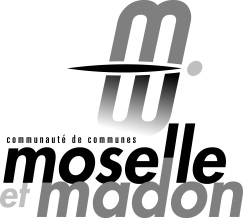 La communauté de communes Moselle et Madon (30 000 habitants, 19 communes aux portes de Nancy, 145 agents) recrute pour sa régie de transports en commun :1 conducteur/conductrice de bus urbainContrat à Durée Déterminée d’une durée de 6 moisMissionsConduite d’autobus sur lignes régulières de transport urbain,Conduite de minibus sur services en porte à porte avec accompagnement de personnes âgées ou à mobilité réduite,Contrôle et entretien quotidiens du véhicule, Accueil et information des passagers, Application des règles de sécurité et du suivi d’itinéraires prédéterminés,Utilisation de chronotachygraphe. Profil-  Titulaire du permis D exigé,-  FIMO et FCO à jour exigées,-  Carte conducteur exigée,-  Très bon relationnel,-  Bonne présentation,-  Bonnes capacités d’expression orale,-  Notions de mécanique,-  Notions de secourisme, -  Disponibilité (horaires de travail irréguliers et amplitudes variables, travail le samedi).Condition du postePoste à temps non complet (32 heures hebdomadaires en moyenne).Possibilité d’évolution de poste vers un contrat à durée indéterminée.Lieu de travail : Secteur de Neuves-Maisons (54)Expérience : SouhaitéeSalaire indicatif : environ 1670 € brut mensuel – Heures complémentaires rémunérées.Avantages : Chèques déjeuner - Mutuelle.Secteur d’activité : Transport routier régulier de voyageursLes candidatures (lettre de motivation + CV + copie du permis de conduire + copie FCO/FIMO) sont à adresser avant le 10 septembre 2019 :Monsieur le Président de la Communauté de Communes Moselle et Madon
145, rue du Breuil - 54230 NEUVES-MAISONSOu par émail le contact@cc-mosellemadon.fr
Pour tout renseignement, contacter Nicolas THOUVENOT au 03 83 26 45 00